ONU-REDD/EB2/4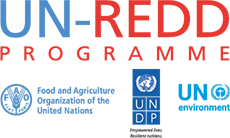 Conforme a la decisión tomada en la anterior Junta Normativa, no se imprimirán copias en papel de este documento a fin de minimizar el impacto ambiental de los procesos del Programa ONU-REDD y contribuir a la neutralidad climática. Los documentos de la reunión del Programa ONU-REDD están disponibles en: www.unredd.net.Secretaría del Programa ONU-REDDEn 2019, la Secretaría desempeñará las funciones señaladas en sus términos de referencia. En líneas generales, la Secretaría apoya a los entes de gobierno de ONU-REDD y sus operaciones generales y prioridades estratégicas, y lidera la movilización de recursos, además de organizar los procesos de programación y evaluación. La Secretaría representa el punto central de contacto de ONU-REDD y mantiene la relación con otras iniciativas y alianzas pertinentes de REDD+. Estas son las cinco funciones principales que realizará en 2019, de acuerdo con los TdR: Apoyar a los entes de gobierno de ONU-REDDGestionar las relaciones externasMovilizar recursos para el conjunto del Programa ONU-REDD Dirigir el seguimiento, reporte y evaluación Coordinar la programaciónEl presupuesto 2019El presupuesto de 2019 cubre el periodo enero-diciembre del año 2019, comprende el coste de tres puestos y medio de trabajo, un mínimo de consultorías, viajes, auspicio de las reuniones de la Junta Directiva y costes operacionales generales. A continuación se enumera el personal propuesto para trabajar en la Secretaría en 2019:Jefe de la Secretaría: coordinación y supervisión generalOficial de programas: apoyo al programaResponsable financiero: apoyo financiero y operativoAdjunto al programa  (50%): programa y eventosApoyo de consultoríasTabla 2 - Estimación de capitalización en 2019 (en USD)Tabla 3 - Plan de trabajo 2019 en USDFigura 1 – Costes anuales de secretaría para el coste anual de programa, 2009 – 2019 (USD)Nota: los costes 2018 – 2019 son estimacionesFigura 2 – Costes medios de secretaría 2009 – 2020 (USD)Nota: las cifras 2018 – 2020 se basan en estimacionesAsignación de costes directos para los servicios de Secretaría 2019 SEGUNDA REUNIÓN DE LA JUNTA EJECUTIVA DEL PROGRAMA ONU-REDD 18-19 de octubre de 2018Roma, ItaliaFinanciación del programa ONU-REDD: $1,195,302 (Presupuesto para 2019) Otra fuente:Asignación hasta la fecha:Asignación adicional:Total de costes directos 2018: $1,195,302Duración: enero-diciembre 2019 Duración total (en meses): 12 meses Agencias ONUNombre del/la representante:  Eva MullerDirectora,  División de Evaluación, Ordenación y Conservación Forestales, Departamento ForestalFirma ______________________________Nombre de la organización: Organización de las Naciones Unidas para la Alimentación y la Agricultura Fecha y selloNombre del/la representante:  Adriana DinuCargo: Directora, Desarrollo sostenible (Medio Ambiente), Coordinadora Ejecutiva  a.i. de la Unidad de Finanzas del Medio Ambiente Mundial para el Apoyo a Políticas y ProgramasFirma ______________________________Nombre de la organización: Programa de las Naciones Unidas para el Desarrollo Fecha y selloNombre del/la representante:  Monika MacdevetteCargo: Directora adjunta y  Oficial encargada, División de EcosistemasFirma______________________________Nombre de la organización: Programa de las Naciones Unidas para el Medio AmbienteFecha y selloTabla 1 – Presupuesto en dólares estadounidenses (USD)Descripción FAOPNUDPNUMATotalCostes de personal             283,792              666,491           950,283 Costes de la Junta Directiva (coste de dos reuniones y consultas relacionadas con los interesados)        116,822                          -             116,822  Viajes                         -                  15,000             15,000 Servicios contractuales (mantenimiento TIC)                15,000             15,000 Funcionamiento general y otros costes directos (alquiler y servicios)                  20,000             20,000 Total de servicios de Secretaría        116,822              298,792              701,491        1,117,105 Costes indirectos de apoyo 7%             8,178                 20'915                49'104             78,197 Importe total         125,000              319'707              750'595           1,195,302* *Aproximadamente el 6.4% de la capitalización estimada de 2019 (véase tabla 2)*Aproximadamente el 6.4% de la capitalización estimada de 2019 (véase tabla 2)Capitalización estimada en 2018         CantidadDesembolso potencial de los programas nacionales         6,423,974 Asistencia técnica para la implementación de REDD+ 9,323,509 Asistencia técnica para los compromisos en marcha          2,211,646 Total        17,979,288ProductoActividades principalesQ1Q2Q3Q4Categorías presupuestarias de GNUD Asignación de recursos en USDAsignación de recursos en USDAsignación de recursos en USDAsignación de recursos en USDProductoActividades principalesCategorías presupuestarias de GNUD FAOPNUDPNUMATotalServicios de secretaría al Programa ONU-REDD1.1  Apoyo a los entes de gobierno y a las operaciones generales del fondoPuestos de plantilla y otros costes de personal        21,215     283,792   666,491       971,498 Servicios de secretaría al Programa ONU-REDD1.2 Gestión y coordinación externa y alianzas Viajes (incluyendo EB)        89,532      15,000       104,532 Servicios de secretaría al Programa ONU-REDD1.3 Movilización de recursos para el conjunto del proyecto Servicios contractuales4,20615,000         19'206 Servicios de secretaría al Programa ONU-REDD1.4 Gestión del seguimiento, reporte y evaluación Gastos generales de funcionamiento y otros costes directos           1,869      20,000          21,869 Servicios de secretaría al Programa ONU-REDD1.5 Coordinación de las actividades de programación  Total     116,822     298,792   701,491 1,117,105  Servicios de secretaría al Programa ONU-REDDCostes de apoyo indirecto (7%) 8,17820,91549,104         78,197 Importe total    125,000    319,707  750,595  1,195,302 